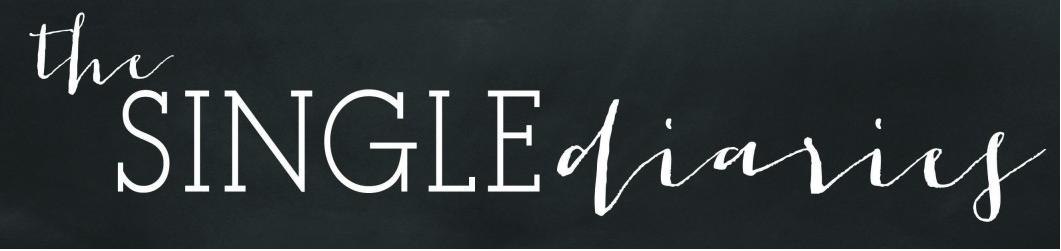 Thank You Letter TemplateDear _________I just wanted to drop you a note to tell you THANK YOU! It was so kind of you to think of me this __________ (Christmas, on my birthday, etc…). I am so appreciate for the ______ (name of the gift) that you gave me. I can’t wait to__________ (what you are going to do with the gift) .______ (occasion/date) will be the perfect time to use it.Every time I ______ (use, wear, listen, etc…) it I’ll be sure to think of you : )It was so good to see you, looking forward to when I can tell you thanks in person.All the best,____ (your name) 